OBRAZLOŽENJE  PRORAČUNAOPĆINE KALNIKZA 2024. I PROJEKCIJA ZA 2025. I 2026. GODINUPRAVNI TEMELJOdredbama članka 42. Zakona o proračunu („Narodne novine“, broj 144/21), predstavničko tijelo donosi proračun na razini skupine ekonomske klasifikacije za iduću proračunsku godinu i projekciju na razini skupine ekonomske klasifikacije za sljedeće dvije proračunske godine do kraja tekuće godine, i to u roku koji omogućuje primjenu proračuna s 1. siječnjem godine za koju se donosi proračun. Izmjene i dopune proračuna provode se po postupku za donošenje proračuna i projekcija.MAKROEKONOMSKI POKAZATELJI	Ministarstvo financija je izradilo prijedlog, a Vlada usvojila Program stabilnosti Republike Hrvatske za razdoblje 2024.-2026. u travnju 2023. godine sukladno Programu stabilnosti fiskalna kretanja u 2024. godini rezultirat će proračunskim manjkom od 1,5%BDP-a u 2024. godini, 0,8% BDP-a u 2025.godini te 0,6% BDP-a do kraja 2026. godine.UVODMetodologija za izradu proračuna jedinice lokalne i područne (regionalne) samouprave propisana je Zakonom o proračunu („ Narodne novine“ broj 144/21), podzakonskim aktima  kojima se regulira provedba navedenog Zakona, ponajprije Pravilnikom o proračunskim klasifikacijama  (Narodne novine, br. 26/10., 120/13. i 01/20.) i Pravilnikom o proračunskom računovodstvu i Računskom planu („Narodne novine, br. 124/14., 115/15, 87/16, 3/18, 126/19. i 108/20). Prijedlog Proračuna sastoji se od:Plana za 2024. godinu i projekcija za 2025. godinu i 2026. godinu s pripadajućim indeksima i Obrazloženjem, koji se sastoji od:Općeg dijela Proračuna kojeg čine sažetak računa prihoda i rashoda i sažetak računa financiranja, račun prihoda i rashoda, račun financiranja Posebnog dijela Proračuna kojeg čine rashodi i izdaci proračuna i proračunskog korisnika iskazanih po organizacijskoj klasifikaciji, izvorima financiranja i ekonomskoj klasifikaciji na razini skupine, raspoređenih u programe koji se sastoje od aktivnosti i projekata. Obrazloženja općeg dijela proračuna i obrazloženja posebnog dijela proračuna, prenesenog manjka, odnosno viška proračuna, obrazloženje posebnog dijela proračuna jedinica lokalne i područne temelji se na obrazloženjima financijskih planova proračunskih korisnika, a sastoji se od obrazloženja programa koje se daje kroz obrazloženje aktivnosti projekta zajedno s ciljevima i pokazateljima uspješnosti.Odluke o izvršavanju Proračuna Općine Kalnik za 2024. godinu.Kod izrade Proračuna vodilo se time da sve zakonom propisane aktivnosti budu zadovoljene, da korisnici Proračuna mogu nesmetano funkcionirati, te da se svi prihodi namjenski troše za namjene za koje su zakonom predodređeni. Proračun je ujedno i konsolidirani Proračun koji obuhvaća sve prihode i rashode proračunskog korisnika. Prihodi proračuna za 2024. godinu planirani su u iznosu od 2.618.430,00€. Projicirani prihodi u 2025. godini i 2026. godini iznose 2.008.118,00€, odnosno 1.691.118,00€.OPĆI DIO PRORAČUNA OPĆINE KALNIK ZA 2024. GODINURAČUN PRIHODA I RASHODA PRIHODI PRORAČUNA (skupina 6+skupina 7)Porezni prihodi 61 planirani su u Proračunu Općine Kalnik s 330.186,00 € za 2024. godinu, a značajan udio predstavlja prihod od poreza i prireza na dohodak u iznosu 309.586,00 €, tu su još značajniji porez na kuće za odmor, porez na korištenje javnih površina, porez na promet nekretnina, porez na potrošnju akloholknih i bezalkoholnih pića, porez na tvrtku odnodno naziv tvrtke. Budući da se promijenila struktura financiranja jedinica lokalne i područne (regionalne) samouprave odnosno izmijenjen je Zakon o financiranju jedinica lokalne i područne (regionalne) samouprave. Novost je da se  izmjenama i dopunama Zakona, umjesto udjela fiskalnog izravnanja osigurava pomoć u državnom proračunu razdjela Ministarstva financija, pa se takva praksa nastavlja i u 2024. godini.Prihodi od pomoći subjekata unutar općeg proračuna 63 planirani su s 2.178.875,00 €, a čine ih prihodi pomoći od Ministarstva regionalnog razvoja i fondova EU očekuje se prijava za sredstva koja bi se koristila za daljnju izgradnju komunalne infrastrukture, kapitalne pomoći iz županijskog proračuna po završenim projektima za 2023. godinu, tekuća pomoć temeljem prijenosa sredstava za EU projekte,  pomoć iz državnog proračuna Ministarstva prostornog uređenja, graditeljstva i državne imovine za komunalnu infrastrukturu, tekuće pomoći iz državnog proračuna – kompenzacijske mjere, također su planirane tekuće pomoći iz državnog proračuna proračunskom korisniku Dječjem vrtiću Kalnički jaglac kroz fiskalnu održivost vrtića. Tekuće pomoći od drugog proračunskog korisnika Hrvatske ceste za zimsko održavanje cesta i Hrvatski zavod za zapošljavanje za zapošljavanje na javnim radovima. Planiraju se sredstva od prijenosa LAG-a PRIZAG u iznosu 73.000,00€ za uređenje kuhinje u Domu hrvatskih branitelja, izgradnju dječjeg igrališta na Kalniku. Također se planira pomoć iz Ministarstva kulture za održavanje Starog grada Veliki  Kalnik, te ostale kapitalne pomoći iz državnog proračuna. Pomoći Dječjem vrtiću Kalnički jaglac iz državnog proračuna za predškolski odgoj u iznosu 250,00 eura. Prihodi od imovine 64 planirani su s 17.669,00 €, a čine ih najvećim dijelom prihodi od zakupa i iznajmljivanja imovine, naknade za eksploataciju mineralnih sirovina i naknade za pravo puta.Prihodi od upravnih i administrativnih pristojbi, pristojbi po posebnim propisima 65  planirani su  za 2024. godinu sa 80.400,00 €. U ovoj skupini prihoda najznačajniji su prihodi od komunalne naknade i komunalnog doprinposa u iznosu od 26.000,00 eura,  te prihodi proračunskog korisnika DV Kalnički jaglac kroz sufinanciranje cijene usluge, participacije i slično – roditelji u iznosu 51.000,00 eura (konto 65264001), ostali prihodi, vodni doprinos u iznosu od 700,00 eura  i doprinosi za šume u iznosu od 100,00 eura, tu su i drugi prihodi koji su planirani u manjim iznosima.Prihodi od prodaje proizvoda i robe te pruženih usluga i prihodi od donacija 66 planirani su za 2024. godinu u iznosu od 10.000,00 €, a odnose se na donacije od pravnih i fizičkih osoba.          Kazne, upravne mjere i ostali prihodi 68 odnose se na troškove prisilne naplate u iznosu 1.300,00 €. Prihodi od prodaje nefinancijske imovine 71 nisu planirani u 2024., a odnose se na prodaju zemljišta koje će se utvrditi po popisu i stvarnom evidentiranju zemljišta. RASHODI PRORAČUNAPrema općem dijelu proračuna, u kojem su rashodi proračuna prikazani po ekonomskoj klasifikaciji, struktura rashoda za 2024. godinu je sljedeća:Rashodi poslovanja s planom od 1.128.130,00 €;Rashodi za nabavu nefinancijske imovine 1.490.300,00 €.Rashodi poslovanja su rashodi koji obuhvaćaju rezultate transakcija koje utječu na smanjenje neto vrijednosti, a klasificiraju se na sljedeće skupine računskog plana:31 -  Rashodi za zaposlene od 242.750,00 €, odnose se na zaposlene u predstavničkim i izvršnim tijelima (načelnik), te na zaposlene u Jedinstvenom upravnom odjelu (pročelnica JUO, stručni suradnik za opće i društvene  poslove, viši stručni suradnik za proračun i financije, referent - komunalni i poljoprivredni redar, viši stručni suradnik za gospodarstvo projekte), tu su uključeni i troškovi za zaposlene na javnim radovima. 32 - Materijalni rashodi u iznosu 738.280,00 € (uredski materijal, energija, sitni inventar, autorski i ugovori o djelu, članarine, prijevoz s posla i na posao, preventivni pregledi zaposlenika, seminari i stručno usavršavanje zaposlenika, usluge telefona, pošte, interneta, računalne usluge, ostali meterijal za potrebe redovitog poslovanja)34 - Financijski rashodi od 26.250,00 € (kamate za presusu Štuklec - Belke u iznosu od 24.000,00 eura, usluge banaka 2.250,00 eura)36 - Pomoći dane u inozemstvo i unutar općeg proračuna 1.800,00 € (sufinanciranje škole plivanja i nagrade učenicima)37 - Naknade građanima i kućanstvima na temelju osiguranja i druge naknade 26.500,00 € (socijalno ugrožena kućanstva 3.000,00 eura, pomoć za novorođenčad 4.000,00 eura, gerontodomaćica 5.500,00 eura, obilježavanje dana svetog Nikole 500,00 eura, financiranje radnih bilježnica 8.000,00 eura, društveni programi OŠ Kalnik 5.500,00 eura)38 - Ostali rashodi 92.550,00 € (sufinanciranje rada Crvenog križa 2.200,00 eura, donacije HGSS 5.000,00 eura, finaniranje rada vartogasne zajednice i materijalni troškovi 11.000,00 eura, poticanje kulturno-umjetničkog amaterizma kroz rad udruga  za njihove projekte 25.500,00 eura, prirodne nepogode 3.000,00 eura, financiranje rada političkih stranaka i nezavisnih vijećnika u općinskom vijeću 1.350,00 eura, ostale tekuće donacije 2.000,00 eura, pomoći trgovačkim društvima u javnom sektoru 15.000,00 eura, donacije spotrskim društvima i neprofitnim organizacijama 27.000,00 eura) Rashodi za nabavu nefinancijske imovine jesu: 42 – Rashodi za nabavu proizvedene dugotrajne imovine –  554.300,00 € (izgradnja sportskih objekata 130.000,00 eura, oprema za gospodarenje otpadom 13.000,00 eura, izgradnja tržnice Kalnik 180.000,00 eura, uređenje parkirališta i sanitarnog čvora ispod starog grada Veliki Kalnik 12.000,00 eura, modernizacija nogostupa centar Kalnika 12.000,00 eura, dječje igralište pokraj Doma hrvatskih branitelja na Kalniku 40.000,00 eura, modernizacija nerazvrstanih cesta 151.300,00 eura, nabava uredskog namještaja 2.000,00 eura, oprema 4.000,00 eura)45 – Rashodi za dodatna ulaganja na nefinancisjkoj imovini – 946.00,00 eura (dogradnja i rekonstrukcija vrtića 162.400,00 eura sredstva ministarstva, uređenje društveni dom Donje Borje, društveni dom Kamešnica, društveni dom Popovec Kalnički, društveni dom Šopron, Dom hrvatskih branitelja Kalnik 674.600,00 eura, izgradnja Arheološkog muzeja 15.000,00 eura, Biblijskog vrta mira 6.000,00 eura, adaptacija sahralnih objekata 18.000,00 eura, obnova starog grada Veliki Kalnik 70.000,00 eura)Rashodi prema FUNKCIJSKOJ KLASIFIKACIJI utvrđeni su u Proračunu za 2024. godinu i projekcijama za 2025. i 2026. godinu, kako slijedi: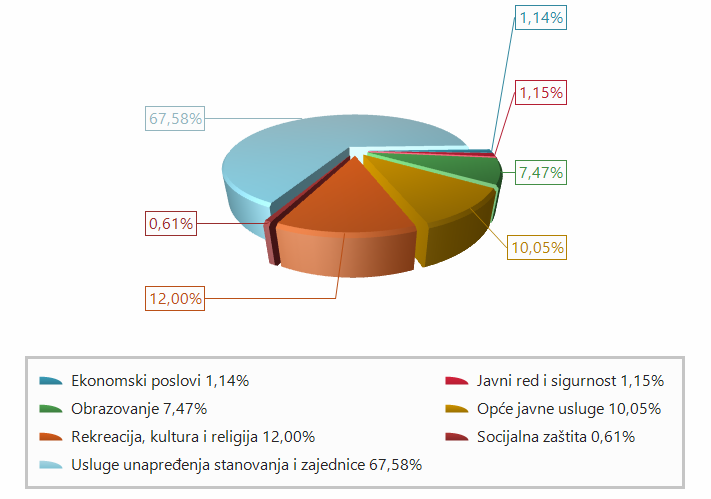 Račun financiranja	9 - Izdaci za financijsku imovinu i otplate zajmova nisu planirani za 2024. godinu.Raspoloživa sredstva iz prethodnih godina 	Planirat će se Izmjenama i dopunama proračuna u 2024. godini nakon godišnjeg obračuna, kada će biti puno jasnija situacija.Posebnom Odlukom o raspodjeli raspoloživih sredstava iz 2024. godine izvršit će se preraspodjela u strukturi rezultata poslovanja radi pokrića manjka prihoda ili rasporeda viška prihoda i raspodjela sredstava prema izvorima financiranja i namjeni korištenja sredstava u 2024. godini, a Izmjenama i dopunama uvrstit će se u Proračun za 2024. godinu.POSEBNI DIO PRORAČUNA OPĆINE KALNIK ZA 2024. GODINUU Posebnom dijelu proračuna rashodi se prate po organizacijskoj, programskoj klasifikaciji koja se sastoji od aktivnosti i projekata, ekonomskoj klasifikaciji  i izvorima financiranja.Organizacijska klasifikacija:       Razdjel 100 -  Predstavnička i izvršna tijela       Glava 00110 - Predstavnička i izvršna tijela        Razdjel 200 -  Jedinstveni upravni odjel       Glava 00220 - Jedinstveni upravni odjelObrazloženje  programske i ekonomske klasifikacije iz Posebnog dijela ProračunaProgram 0100 DJELATNOST PREDSTAVNIČKIH I IZVRŠNIH TIJELA na organizacijskoj klasifikaciji PREDSTAVNIČKA I IZVRŠNA TIJELA sastoji se od slijedećih aktivnosti i projekata:Kroz Aktivnost A100001 Redovna djelatnost planirani su materijalni rashodi i to sredstva za naknade troškova vijećnicima, općinskom načelniku, reprezentaciju, rashode protokola, održavanje i registracija službenog vozila, odvjetničke i javno bilježniče usluge te ostali rashodi  u iznosu 65.250,00 €. U ovoj djelatnosti planirani su rashodi za zaposlene 21.000,00 eura, materijalni rashodi 20.250,00 eura (enregija, uredski materijal, naknade za predstavnička tijela, literatura, motornni benzin i dizel gorivo, reprezentacija, pristojbe i naknade), rashodi za financijske rashode u iznosu 24.000,00 €, sredstva se odnose za zatezne kamate po otplaćenoj glavnici po presudi „kamenolom Štuklec-Beleke“ iz 2014. godine.  Cilj ovog programa je pružiti efikasan rad izvršnih i predstavničkih tijela kroz povećanje aktivnosti u obavljanju poslova i zadaća i donošenju akata iz nadležnosti i osiguranje sredstava za provedbu programa.Aktivnost A100002 Izvanredni i nepredviđeni rashodi – proračunska zaliha planirani su u iznosu 1.400,00 €. Sredstva proračunske zalihe koriste za nepredviđene namjene, za koje u proračunu nisu osigurana ili za namjene za koje se tijekom godine pokaže da za njih nisu utvrđena dovoljna sredstva jer ih pri planiranju proračuna nije bilo moguće predvidjeti. Mogu se planirati najviše u iznosu 0,5% općih prihoda. Aktivnost A100003 Političke stranke i nezavisni vijećnici - planirana su sredstva u iznosu 1.350,00 € za 2024. godinu. Obveza isplate donacija političkim strankama i nezavisnim vijećnicima koji participiraju u radu predstavničkog tijela utvrđena je Zakonom o financiranju političkih aktivnosti i izborne promidžbe. Temeljem navedenog zakona, Općinsko vijeće Općine Kalnik svake godine donosi Odluku o raspodjeli sredstava za rad političkih stranaka i nezavisnih vijećnika zastupljenih u Općinskom vijeću Općine Kalnik. Predmet i cilj odluke je utvrđivanje sredstava za rad političkih stranaka i nezavisnih vijećnika u iznosu koji se planira u proračunu za sljedeću proračunsku godinu.Aktivnost A100004 Informiranje i odnosi s javnošću – sredstva u iznosu 2.000,00 € planirana su za rashode informiranja u elektroničkim i tiskovnim medijima.Aktivnost A100005 Sponzorstva, manifestacije - odnose se na pokroviteljstva i manifestacije na području Općine planirana u iznosu 27.600,00 € (autorski honorari, ugovori o djelu, grafičke i tiskarske usluge). Cilj aktivnosti je stvaranje prepoznatljivog i privlačnog turističkog okružja te osiguranje  gostoprimstva kroz organizaciju manifestacija.Aktivnost A10006 Dan Općine – sredstva u iznosu 20.500,00 € za organizaciju događanja prilikom proslave Dana Općine Kalnik.Aktivnost A100007 Članarine – sredstva u iznosu 2.500,00 € za članarine u udruzi LAG PRIZAG i Hrvatskoj zajednici OpćinaAktivnost A100008 Prirodne nepogode – sredstva u iznosu 3.000,00 € za ublažavanje posljedica od prirodnih nepogoda.Na organizacijskoj klasifikaciji JEDINSTVENOG UPRAVNOG ODJELA planirani su sljedeći programi:Program 0101 DJELATNOST JEDINSTVENOG UPRAVNOG ODJELA sastoji se od slijedećih aktivnosti i projekta:Kroz Aktivnost A101001 Administrativni poslovi planirana su sredstva za rashode za zaposlene i to za podmirenje bruto plaća i doprinosa na plaće za obavezno zdravstveno osiguranje, za 4 zaposlena službenika u iznosu 81.450,00 €, te ostali rashodi za zaposlene, naknade za prijevoz na službenom putu, naknade za prijevoz na posao i s posla, naknada za korištenje privatnog automobila u službene svrhe, stručno usavršavanje, obvezni i preventivni zdravstveni pregledi i dr. u iznosu 4.450,00 €.Materijalni rashodi (pregledi zaposlenika, troškovi prijevoza) i rashodi za usluge odnose se na rashode uredskog materijala, literature, materijal i sredstva za čišćenje, pelete za grijanje, tekuće održavanje fotokopirnog aparata i ostalih uređaja i opreme, sitni inventar, usluge telefona, interneta, poštarina, usluge tekućeg i investicijskog održavanja računala i printera, tisak, troškovi rada poljoprivrednog redara, troškovi objavljivanja natječaja, ostale nespomenute usluge 1% naknade ministarstvu financija, 5% naknade porezne uprave za razrez i naplatu općinskih poreza, ostale nespomenute usluge-zaštita na radu, usluge održavanja računalnih programa i Internet stranice i ostalo. Financijski rashodi u iznosu 1.000,00 € odnose se na bankarske usluge.Projekt K101001 nabava dugotrajne imovine planirana je s 2.000,00 €, a odnosi se na nabavu fotokopirnog uređaja i po potrebi ostale uredske opreme i informatičkih uređaja.Aktivnost A101002 Javni radovi, sredstva u iznosu 10.280,00 € planirana su za rad na javnim radovima koji financira Hrvatski zavod za zapošljavanje. Cilj ovog programa je osigurati materijalne i druge uvjete za redovno funkcioniranje jedinstvenog upravnog odjela na provođenju i realizaciji svih planiranih  programa, odnosno svih projekata i aktivnosti unutar pojedinog programa iz nadležnosti odjela (osiguranje sredstava za isplatu plaća službenicima te drugih materijalna prava), nabava potrebnih sredstava rada, roba  i  usluga za nesmetan rad Jedinstvenog upravnog odjela. Program 0102 ODRŽAVANJE KOMUNALNE INFRASTRUKTURE Mjera Komunalno gospodarstvo obuhvaća aktivnosti održavanja komunalnih objekata i infrastrukture te održavanje javnih površina, a uključuje godišnje održavanje nerazvrstanih cesta, građevina javne odvodnje oborinskih voda, javnih zelenih površina i javne rasvjete, groblja, održavanje čistoće javnih površina, deratizaciju i dezinsekciju, veterinarske usluge i održavanje građevina i uređaja javne namjene.U okviru održavanja nerazvrstanih cesta planira se šljunčanje cesta, malčiranje bankina i cestovnih jaraka, zacijevljene cestovnih jaraka i uređenje odvodnje u svrhu zaštite prometnica – nerazvrstanih cesta i obnova dotrajale signalizacije, nabava putokaza i prometnih ogledala za naselja i nabava ostale prometne signalizacije po potrebi. U okviru aktivnosti održavanje građevina javne odvodnje oborinskih voda planira se održavanje i popravci odvodnih kanala za oborinske i otpadne vode u građevinskom području naselja.U okviru aktivnosti održavanje javnih zelenih površina planira se održavanje parkova i zelenih površina što obuhvaća rušenje i orezivanje zelenila, košnju i sjetvu trave, sadnju zelenila i cvijeća i čišćenje zelenih površina.U okviru aktivnosti održavanje javne rasvjete planira se zamjena žarulja, svjetiljki i stupova po potrebi te postava i skidanje postojećeg nakita jednom godišnje kao i utrošak električne energije za javnu rasvjetu. Također se planira najam novih energetski učinkovitih svjetiljki kojima će se pridonijeti uštedi potrošnje električne energije. U okviru aktivnosti održavanje groblja planira se održavanje mrtvačnica na mjesnim grobljima u naselju Kalnik i Vojnovec Kalnički.U okviru aktivnosti održavanje čistoće javnih površina planira se čišćenje nerazvrstanih cesta i poljskih putova od snijega i leda (zimska služba) i čišćenje površina javne namjene, postavljanje i čišćenje košarica za otpatke i uklanjanje otpada koji je bačen na javnu površinu ili zemljište u vlasništvu Općine Kalnik.U okviru aktivnosti deratizacija i dezinsekcija planira se usluga deratizacije jednom godišnje.U okviru aktivnosti veterinarske usluge planira se uklanjanje uginulih životinja i lešina s javnih površina i postupanje s napuštenim i izgubljenim životinjama.U okviru aktivnosti održavanje građevina i uređaja javne namjene planiraju se održavanje, popravci i čišćenje predmeta i uređaja javne namjene (vidikovac, klupe, dječja igrališta, javni zdenci i slično).U okviru ovog programa u 2024. godini planirana sredstva u iznosu od 138.650,00 eura (održavanje nerazvrstanih cesta u iznosu od 30.00,00 eura iz prihoda komunalne naknade, 2.000,00 eura za održavanje javnih površina na kojima nije dozvoljen promet motornim vozilima iz prihoda od poreza, održavanje građevina javne odvodnje oborinskih voda u iznosu 4.700,00 euraiz pomoći fiskalnog izravnanja, održavanje javnih zelenih površina u iznosu 7.970,00 eura iz prihoda od poreza, pomoći fiskanog izravnanja, održavanje građevina, uređaja i predmeta javne namjene od 5.980,00 eura, iz prihoda od poreza, održavanje groblja od 9.000,00 eura iz prihoda od poreza, održavanje čistoće javnih površina u iznosu 20.500,00 eura iz prihoda od poreza i pomoći od sredstava Hrvatskih cesta, održavanje javne rasvjete 49.500,00 eura iz prihoda od poreza, komunalne naknade i pomoći fiskalnog izravnanja, deratizacija i dezinsekcija u iznosu od 2.000,00 eura iz prihoida od poreza, veterinarsko-higijeničarske usluge od 7.000,00 eura iz prihoda od poreza).Program  0103 GRADNJA OBJEKATA I UREĐAJA JAVNE NAMJENEProgram gradnje objekata i uređaja komunalne infrastrukture obuhvaća aktivnosti:- modernizacije nerazvrstanih cesta, asfaltiranje, odvojaka u naselju Šopron, Kalniku (Podgorska ulica Bosi-Topolje), Popovcu Kalničkom, Obreži Kalničkoj (Gornja Obrež, Bedenici prema klijetima) u iznosu  od 153.300,00 eura-  uređenje šumskih puteva u iznosu od 344.000,00 eura- modernizacija nogostupa u centru Kalnika (Podgorska, Starogradska ulica) u iznosu od 13.500,00 eura- uređenje postojećeg parkirališta i sanitarnog čvora ispod starog grada Veliki Kalnik u iznosu od 13.500,00 eura- uređenje javnih zelenih površina – izgradnja dječjeg igrališta pokraj Doma hrvatskih branitelja na Kalniku u iznosu od 43.000,00 eura.- oprema za javne površine u iznosu od 4.000,00 eura- izgradnja tržnice Kalnik u iznosu 180.000,00 euraU okviru ovog programa u 2024. godini planirana sredstva u iznosu 751.300,00 eura.Program 0104 PROSTORNO UREĐENJE I UNAPREĐENJE STANOVANJARashodi programa, aktivnosti, tekućih i kapitalnih projekata gospodarstva (prostorno uređenje i unapređenje stanovanja) planirani su za društvene domove i ostale zgrade u vlasništvu i upravljanju Općine u iznosu od 691.600,00 eura, gospodarenje otpadom (posude za prikupljanje otpada) u iznosu 13.500,00 eura, sufinanciranje vodoopskrbe i odvodnje u iznosu od 30.000,00 eura, izrada prostornih planova iz područja poljoprivrede, šumarstva i gospodarstva u iznosu 8.500,00 eura i upravljanje imovinom od 10.500,00 eura.Cilj programa je razvoj lokalnog gospodarstva na principima održivosti i stvaranja novih vrijednosti.U sklopu projekta Društveni domovi i ostali građevinski objekti u vlasništvu Općine planirano je uređenje kuhinje u Domu hrvatskih branitelja, uređenje doma Donje Borje, doma Kamešnica, doma Popovec Kalnički, doma Šopron, Pastoralnog centra i te ostali rashodi za tekuće i investicijsko održavanje svih zgrada kojima upravlja Općina.Razvoj sustava vodoopskrbe podrazumijeva sufinanciranje izgradnje javne vodoopskrbe  lokalnog karaktera te  sufinanciranje Rekonstrukcije Magistralnog cjevovoda PS Vratno – VS Kalnik – VS Deklešanec.Izrada prostornih planova mjera je koja obuhvaća aktivnosti vezane uz prostorno planiranje, točnije aktivnost ažuriranja prostornog plana uređenja Općine Kalnik. Planira se i izrada programa zaštite od divljači te ostalih programa za koje se ukaže potreba u tijeku godine.U projektu Gospodarenje otpadom planira se nabava spremnika za odvojeno prikupljanje otpada i ostali troškovi vezani uz gospodarenje otpadom.U okviru ovog programa planirana su sredstva u iznosu 754.100,00 eura.Program  0105 JAVNE POTREBE U KULTURI I RAZVOJU ORGANIZACIJA CIVILNOG DRUŠTVAMjera Valorizacija i očuvanje kulturno povijesnih vrijednosti i poticanje razvoja kulturnog stvaralaštva odnosi se na poticanje kulturno umjetničkog amaterizma i manifestacija, sufinanciranje ustanova u kulturi, kao i realizaciju planiranih projekata kroz promicanje kulture i kulturnih sadržaja.U okviru ovog programa u 2024. godini planirana sredstva u svoti od 151.000,00 eura.Projektom održavanje kulturnih i sakralnih objekata osigurana su sredstva za nastavak zaštitnih radova na kulturnom objektu Stari grad Veliki Kalnik, a za čiju su realizaciju očekuje pozitivna odluka Ministarstva kulture. Osigurana su i sredstva namijenjena za potrebe Župe sv. Brcka biskupa. Na razvoj modaliteta financiranja vjerskih zajednica u pojedinoj zemlji utjecali su brojni čimbenici, od povijesnih, gospodarskih, socijalnih do političkih. Vjerskoj zajednici sredstva općinskog proračuna odobravaju se za njezino djelovanje na odgojno-obrazovnom, socijalnom, zdravstvenom i kulturnom području, kojima se financiraju troškovi izgradnje i održavanja crkava, crkvenih zgrada i vjerskih središta. Vjerskoj zajednici doznačuju se sredstva prema Zaključku, te temeljem njihovih Zahtjeva.Aktivnost ostale društvene djelatnosti odnosi se na poticanje kulturnog rada i stvaralaštva radom udruga  koje će pridonijeti razvitku i promicanju kulturnog života Općine. Cilj je poticanje kalničkih žitelja da kroz pripadnost udrugama i drugim organizacijama civilnog društva aktivno sudjeluju i utječu na razvoj i opću dobrobit zajednice u kojoj žive na način da se udruge i druge organizacije civilnog društva uvažava kao poželjne partnere u području zadovoljenja javnih potreba  Općine Kalnik,  te da im se na tom planu povjeri provođenje određenih programa, projekata i aktivnosti ukoliko imaju potrebne kapacitete za njihovo provođenje i uz uvažavanje Zakona o udrugama te Uredbu o kriterijima, mjerilima i postupcima financiranja i ugovaranja programa i projekata od interesa za opće dobro koje provode udruge. Mjere usmjerene razvoju civilnog društva:osnaživanje udruga i drugih organizacija civilnog društva za aktivno sudjelovanje u zadovoljenju javnih potreba Općine Kalnik dodjelom institucionalnih potpora, putem Javnog poziva dodijeliti sredstva udrugama i drugim organizacijama civilnog društva za provođenje prihvatljivih programa, projekata i aktivnosti u području djelovanja udruga za djecu i mladež, humanitarnih i zdravstvenih udruga, udruga proisteklih iz Domovinskog rata,  te  ostalih udruga.Aktivnošću razvoj turističke infrastrukture, poticanje istraživačkih i znanstvenih radova planirana su sredstva za izdavanje stručne literature i znanstvenih radova na temu povijesti Kalnika, sadašnjosti i njegove perspektive u budućnosti te ostale potrebe za razvoj turističke infrastrukture.Program 0106 JAVNE POTREBE U PREDŠKOLSKOM ODGOJUU sklopu ovog programa osigurana sredstva za 2024. iznose 342.550,00 eura za proračunskog korisnika Dječji vrtić Kalnički jaglac kojemu je osnivač Općina Kalnik. U sklopu ovog programa planirana je dogradnja i rekostrukcija vrtića sredstvima iz državnog proračuna u iznosu od 162.400,00 eura.Djelatnost vrtića obuhvaća skrb o djeci predškolske i rane dobi, te ostvaruje programe odgoja, obrazovanja, zdravstvene zaštite, prehrane i socijalne skrbi djece od jedne godine starosti do polaska u školu. Odgojno - obrazovni rad odvija se prema Godišnjem planu i programu te Kurikulumu vrtića koje usvaja Upravno vijeće vrtića.Zadaće u odgojnom i obrazovnom procesu razvoja djece rane i predškolske dobi temelje se na unapređivanju i osuvremenjivanju prakse odgoja i obrazovanja. Stvaranje kvalitetnih uvjeta za život i kontinuirano učenje djece i odraslih (djelatnika vrtića i roditelja), rad na njezi te skrbi za tjelesni rast i razvoj svakog djeteta u okruženju koje je sigurno i poticajno. Predškolske ustanove donose godišnje operativne planove (Plan i program rada te Kurikulum) prema planu i programu koje je donijelo Ministarstvo znanosti i obrazovanja. Planovi se donose za pedagošku godinu. Cilj predškolskog odgoja u Dječjem vrtiću „Kalnički jaglac“ je pružiti podršku roditeljima djece s područja Općine Kalnik organizirajući redoviti program odgoja i obrazovanja djece rane i predškolske dobi od navršene 1 godine do polaska u školu,  i to na način koji će stvoriti poticajno jasličko i vrtićko okruženje za cjeloviti razvoj djeteta temeljen na humanističko razvojnoj koncepciji - poštujući i uvažavajući djetetove razvojne mogućnosti te njegove osobne interese i potrebe, uz puni smještajni kapacitet u skladu s pedagoškim standardom te uz dodatne programe koji će dodatno koristiti razvoju djece.Prioritet vrtića je kvalitetan odgoj i obrazovanje djece rane i predškolske dobi koji se ostvaruju kroz:redovite programe njege, odgoja, obrazovanja, zdravstvene zaštite, prehrane i socijalne skrbi djece rane i predškolske dobi, koji su prilagođeni razvojnim potrebama djece te njihovim mogućnostima i sposobnostima,stalno usavršavanje odgojitelja putem seminara, radionica, aktiva te stručne literature što za cilj ima podizanje odgojno-obrazovnog standarda na višu razinu,poticanje djece na izražavanje kreativnosti, talenata i sposobnosti i senzibilizacije djece za otkrivanje i doživljavanje kulturnih i ekoloških  vrednota sredine u kojoj živimo te njeno očuvanje, zaštita i briga,razvijanje socijalne kompetencije djece i suradnički odnos s roditeljima i širom zajednicom,poticanje razvoja pozitivnih vrijednosti u zajedničkim aktivnostima djece, roditelja, te ostalih odgojnih ustanova.Programom se osigurava zadržavanje postojećeg broja stručnih zaposlenika u skladu s državnim pedagoškim standardom koji će svojim radom omogućiti provođenje redovnih djelatnosti ustanove i posebne programe kao što je provođenje programa predškolskog odgoja (male škole) te postizanje okruženja koje će svojom kvalitetom osigurati optimalne uvjete življenja, učenja,  odgoja i razvoja djece u predškolskoj ustanovi. Sredstva za financiranje javnih potreba u području predškolskog odgoja osiguravaju se u Proračunu Općine Kalnik. Financiranje se provodi sredstvima proračuna jedinice lokalne i područne (regionalne) samouprave te sudjelovanjem roditelja u cijeni programa u koje su uključena njihova djeca.Rashodi u  DV Kalnički jaglac prema funkcijskoj klasifikaciji su kako slijedi: 31 - rashodi za zaposlene – 130.500,00 eura 32 – materijalni rashodi – 44.400,00 eura  za prehranu polaznika vrtića, materijal i sredstva za čišćenjetečajevi i usavršavanje komunalne usluge, zdravstvene usluge, premije osiguranja od nesretnog slučaja za dijete, nabava sitnog inventara i uredskog namještaja.34 – financijski rashodi – 1.250,00 eura za banakarske usluge i usluge platnog prometa45 – rashodi za dodatna ulaganja na nefinancijskoj imovini – 162.400,00 eura (dogradnja i rekonstrukcija vrtića sredstva ministarstva)  Rashodi DV Kalnički jaglac koje plaća Općina Kalnik su: rashodi za materijal i energiju (električna energija, usluge telefona, pošte, interneta, telefaksa, opskrba vodom) Program 0107 JAVNE POTREBE U OSNOVNOM ŠKOLSTVUGlavne aktivnosti odnose se na provedbu školskih programa i aktivnosti, financiranje radnih bilježnica te ostali školski programi i aktivnosti.U okviru ovog programa planirana su sredstva u iznosu 16.100,00 eura.Aktivnošću Školski programi i aktivnosti planira se u iznosu 8.100,00 eura za pomoć u podmirenju troškova organizacije natjecanja, sufinanciranje škole plivanja učenika, kupnja poklona za učenike povodom obilježavanja Dana svetog Nikole, davanje nagrada za postignute rezultate na natjecanjima. Aktivnošću financiranje edukativnih materijala planira se nabava radnih bilježnica, mapa i ostalih potrebnih materijala za sve učenike osnovnih škola s prebivalištem na području Općine Kalnik u iznosu 8.000,00 eura. Cilj je omogućiti osnovnoškolcima besplatne radne bilježnice i likovne mape u cilju podržavanja osnovnoškolskog obrazovanja, te pomoći mještanima odnosno roditeljima u smanjenju troškova školovanja njihove djece. Program 0108 JAVNE POTREBE U SOCIJALNOJ SKRBIPoticanje demografske obnove i zadržavanje postojećeg stanovništva obuhvaća sufinanciranje prehrane učenika i pomoći za novorođenčad kroz aktivnost provedbe mjera pronatalitetne politike. Cilj aktivnosti je poticati mlado stanovništvo na ostanak u općini, kao i poboljšavati natalitet, budući da je zadnjim popisom stanovništva broj mještana u općini znatno smanjen.Socijalno uključivanje ranjivih skupina i podizanje svijesti o mogućnostima razvoja socijalnog poduzetništva mjera je kojom se pruža socijalna skrb osjetljivim skupinama, a uključuje aktivnost sufinanciranje troškova gerontodomaćica kroz osiguravanje socijalne usluge pomoći za starije i nemoćne te podmirenje troškova stanovanja korisnicima pomoći za uzdržavanje.U okviru ovog programa u 2024. godini planirana sredstva u svoti od 15.000,00 eura i to prema sljedećim funkcijama: 1. socijalno ugrožena kućanstva u iznosu od 3.000,00 eura	       2. pomoć za novorođenčad u iznosu od 4.0000,00 eura	       3. sufinanciranje potreba bolesnih i nemoćnih – Crveni križ u iznosu od  7.700,00 eura  	       4. sufinanciranje dežurstva Ljekarne Križevci u iznosu od 300,00 euraProgram 0109 JAVNE POTREBE U SPORTUMjera Osnaživanje sporta odnosi se na aktivnosti Poticanje razvoja amaterskog sporta i rekreacije kroz dodjelu potpora te unaprjeđenje dostupnosti sportsko rekreacijskih sadržaja.U okviru ovog programa u 2024. godini planirana sredstva u svoti od 157.000,00 eura, za donacije 27.000,00 eura i izgradnja sportskih objekata u iznosu od 130.000,00 eura. Planom se u dijelu poticanje razvoja amaterskog sporta i rekreacije nastoji poticati i promicati sportsko-rekreacijske aktivnosti, osobito djece i mladeži, osigurati uvjete za provođenje treninga, organiziranje i provođenje natjecanja, poticati takve aktivnosti građanstva, kao i druge sportsko-rekreacijske aktivnosti koje su u funkciji unaprjeđenja i čuvanja zdravlja i podizanja psihofizičkih sposobnosti građana i prevenciji bolesti, te promicanja bavljenja sportom općenito.Aktivnost obuhvaća sredstva koja će Općina Kalnik temeljem Javnog poziva, sukladno Uredbi o kriterijima, mjerilima i postupcima financiranja i ugovaranja programa i projekata od interesa za opće dobro koje provode udruge, te sukladno Pravilniku o financiranju programa i projekata od interesa za opće dobro koje provode sportske udruge na području Općine Kalnik dodijeliti sportskim klubovima za njihov redovni rad, školskim sportskim klubovima, te za sportske manifestacije.Program 0110 JAVNE POTREBE U PROTUPOŽARNOJ I CIVILNOJ ZAŠTITIMjerom Razvoj sustava civilne zaštite i poboljšanje sustava zaštite i spašavanja od velikih nesreća doprinosi se jačanju sustava civilne zaštite na području Općine Kalnik. Glavne aktivnosti uključuju izradu planskih dokumenata civilne zaštite, rad dobrovoljnih vatrogasnih društava i službe spašavanja odnosno pružanje vatrogasne i civilne zaštite. Cilj je pomoć ugroženom stanovništvu u slučaju potrebe.Ključne aktivnosti iz područja vatrogastva provodit će se sufinanciranjem rada Vatrogasne zajednice Općine Kalnik gdje su osigurana sredstva za materijalne troškove zajednice. Ključne aktivnosti iz područja civilne zaštite provodit će se osiguranjem sredstava za vježbe iz područja civilne zaštite i  izradom planskih dokumenata civilne zaštite (novi Plan djelovanja civilne zaštite).U okviru ovog programa u 2024. godini planirana sredstva u svoti od 15.000,00 eura i to 11.500,00 eura za financiranje vatrogasne zajednice te 3.500,00 eura za rashode civilne zaštite.Program 0111 JAVNE POTREBE ZA OBAVLJANJE DJELATNOSTI HGSSOvim programom stvaraju se uvjeti za zadovoljavanje potreba Općine u aktivnostima HGSS – Stanica Koprivnica putem spašavanja na visinama i visokim objektima u slučaju potresa, vremenskih nepogoda i drugih nesreća na nepristupačnim prostorima, spašavanjem iz podzemnih objekata, dežurstva i spašavanja za vrijeme specifičnih sportskih, turističkih i drugih aktivnosti u prirodi, davanje sigurnosnih preporuka osobama i organizatorima turističkih, sportskih i drugih aktivnosti u prirodi, provođenje obuke spašavanja organiziranjem vježbi, seminara i tečajeva.U okviru ovog programa u 2024. godini planirana sredstva u svoti od 13.000,00 eura, iznos 8.000,00 eura namijenjen je za izgradnja HGSS centra na Kalniku i 5.000,00 eura za financiranje obavljanja djelatnosti HGSS-a. Osnovni ciljevi i projekti Općine Kalnik definirani su kroz sljedeće: 1. Izgradnja i održavanje komunalne infrastrukture (naglasak na održavanju i rekonstrukciji ulične rasvjete, održavanju i izgradnji nerazvrstanih cesta, održavanju javnih površina, pješačkih staza, javnih parkirališta, održavanje društvenih domova kao i rekonstrukcije domova, cilj poboljšati kompletnu infrastrukturu kao preduvjet za razvoj gospodarstva, te ostanak mladih naraštaja u općini. 2. Upravljanje imovinom – nekretninama i pokretninama  3. Izgradnja sportske dvorane  4. Izgradnja tržnice Kalnik 5. Obnavljenje i rekonstrukcija društvenih domoa u naseljima (Donje Borje, Kamešnica, Popovec Kalnički, Šopron i Dom hrvatskih branitelja Kalnik) 6. Izgradnja vodovodne mreže kroz, planirano pokrivanje cijele općine vodovodnom infrastrukturom. 7. Razvoj preduvjeta za bavljenje sportom, te omogućavanje kvalitetnog i zdravog odrastanja djece školske dobi uz bavljenje sportom rekonstrukcijom nogometnog igrališta.  8. Pokrenuti i razvijati lokalne temeljne usluge stanovnika općine Kalnik, kroz odgojno-obrazovnu djelatnost te s time povezanu infrastrukturu. 9. Pomoć lokalnom stanovništvu kroz provođenje natalitetnih mjera isplatom porodiljnih naknada, sufinanciranje socijalne skrbi i zdravstva, također sufinanciranje udruga i sporta  temeljem provedenih natječaja.  10. Financiranje  vatrogasne zajednice i DVD-a, Civilne zaštite, Hrvatske gorske službe spašavanja,  podrazumijeva planiranje zaštite od požara, provođenje mjera zaštite od požara i drugih elementarnih nepogoda s ciljem zaštite života, zdravlja i sigurnosti ljudi i životinja te sigurnosti materijalnih dobara, okoliša i prirode od požara ili drugih nepogoda.Brojčana oznaka i nazivPlan 2023.Proračun za 2024.Projekcija proračuna za 2025.Projekcija proračuna za 2026.UKUPNO RASHODI1.624.355,002.618.430,002.008.118,001.691.118,00Brojčana oznaka i nazivPlan 2023.Proračun za 2024.Projekcija proračuna za 2025.Projekcija proračuna za 2026.01 Opće javne usluge239.647,00245.350,00216.200,00211.200,00011 Izvršna  i zakonodavna tijela, financijski i fiskalni poslovi, vanjski poslovi116.705,0087.600,0055.350,0056.350,00013 Opće usluge121.542,00156.350,00159.450,00153.450,00016 Opće javne usluge koje nisu drugdje svrstane1.400,001.400,001.400,001.400,0003 Javni red i sigurnost15.500,0028.000,0024.500,0017.500,00032 Usluge protupožarne zaštite13.500,0015.000,0014.500,0014.500,00036 Rashodi za javni red i sigurnost koji nisu drugdje svrstani2.000,0013.000,0010.000,003.000,0004 Ekonomski poslovi29.628,0027.880,0028.000,0028.000,00041 Opći ekonomski, trgovački i poslovi vezani uz rad21.128,0019.380,0019.500,0019.500,00042 Poljoprivreda, šumarstvo, ribarstvo i lov8.500,008.500,008.500,008.500,0006 Usluge unapređenja stanovanja i zajednice846.500,001.650.550,001.326.468,001.018.468,00062 Razvoj zajednice767.000,001.571.050,001.289.968,00978.968,00063 Opskrba vodom30.000,0030.000,0017.000,0020.000,00064 Ulična rasvjeta49.500,0049.500,0019.500,0019.500,0008 Rekreacija, kultura i religija322.680,00293.000,00187.000,00177.000,00084 Religijske i druge službe zajednice6.680,00110.500,00151.500,00141.500,00086 Rashodi za rekreaciju, kulturu i religiju koji nisu drugdje svrstani316.000,00182.500,0035.500,0035.500,0009 Obrazovanje155.700,00358.650,00210.950,00223.950,00091 Predškolsko i osnovno obrazovanje155.700,00358.650,00210.950,00223.950,0010 Socijalna zaštita14.700,0015.000,0015.000,0015.000,00102 Starost7.000,007.700,007.700,007.700,00104 Obitelj i djeca4.700,004.000,004.000,004.000,00109 Aktivnosti socijalne zaštite koje nisu drugdje svrstane3.000,003.300,003.300,003.300,00OznakaNazivPrihodiRashodi11OPĆI PRIHODI I PRIMICI347.887,00347.887,0043OSTALI PRIHODI ZA POSEBNE NAMJENE30.668,0030.668,0052OSTALE POMOĆI I DAROVNICE492.990,00492.990,0057Ostali programi EU1.685.635,001.685.635,0061DONACIJE10.000,0010.000,0071Prihodi od prodaje ili zamjene nefinancijske imovine0,000,00Razlika:Razlika:2.567.180,002.567.180,00